Cavalieri’s Principle Practice							Name: ___________________________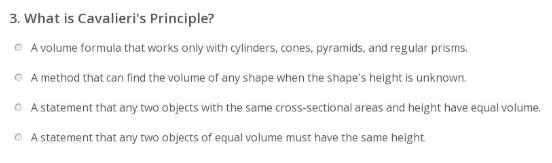 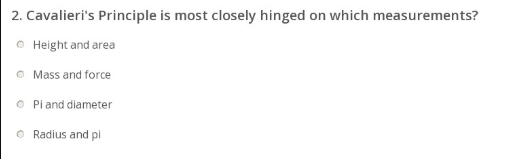 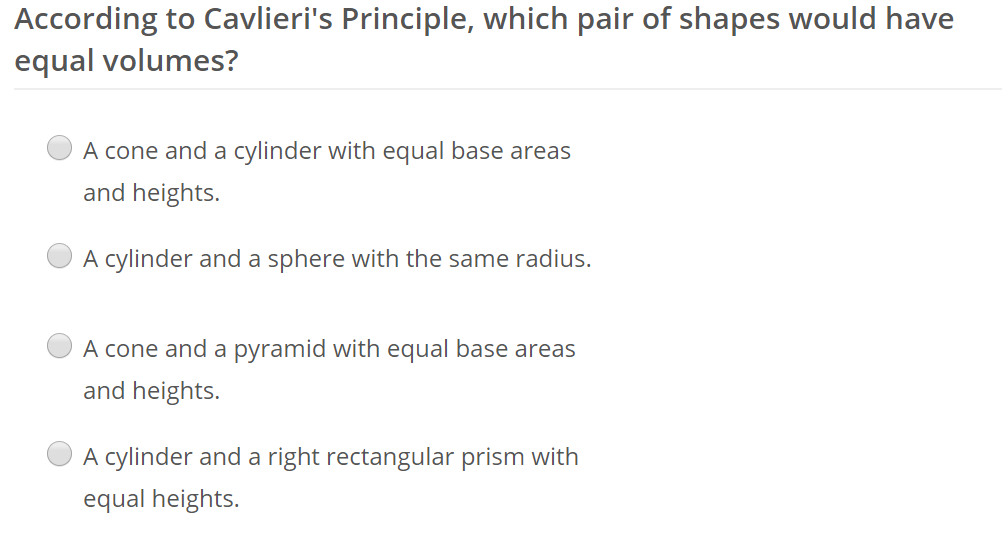 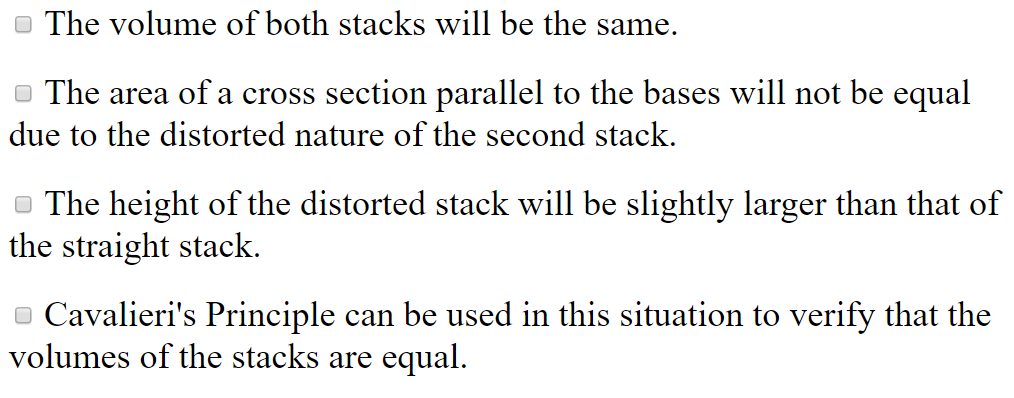 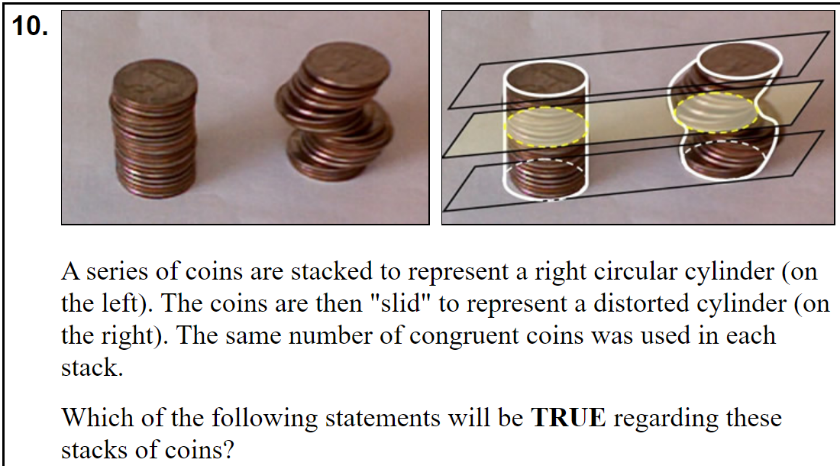 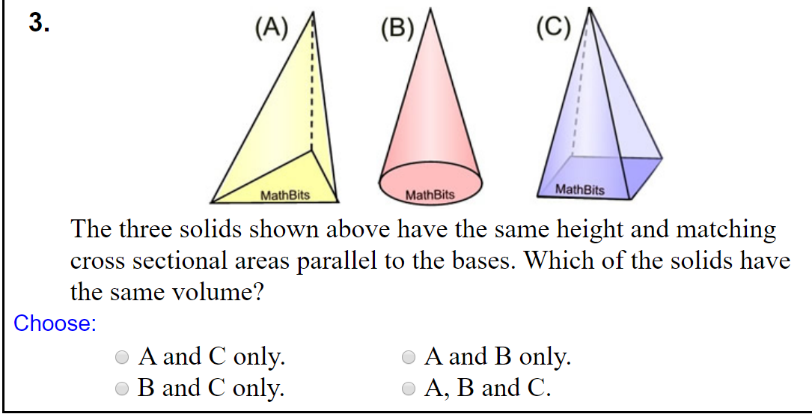 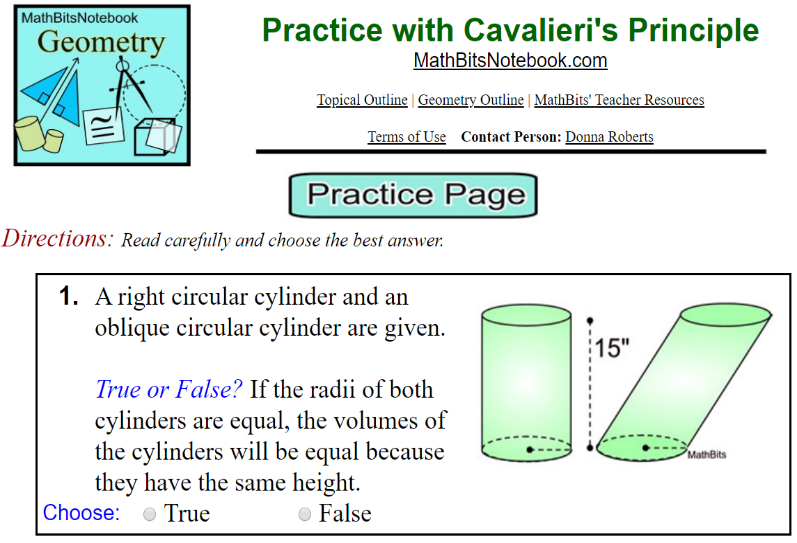 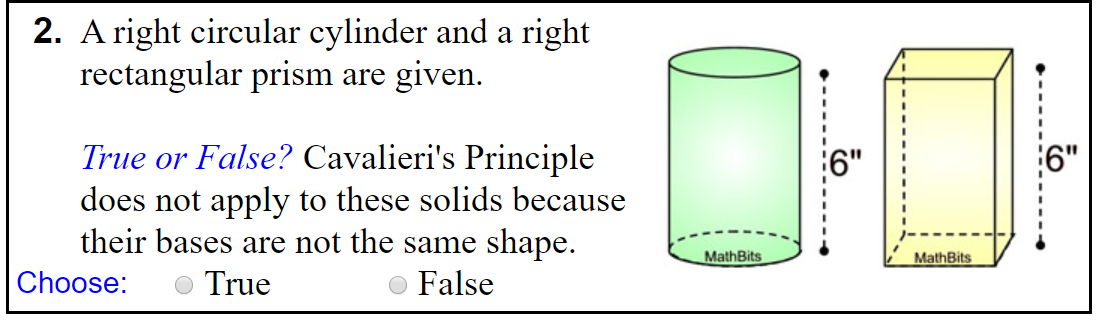 